https://ijariie.com/AdminUploadPdf/COLONIAL_DISCOURSE_AND_MARGINALISATION_IN_JAMES_BARTLEMAN%E2%80%99S_A_MATTER_OF_CONSCIENCE_IJARIIE20419.pdf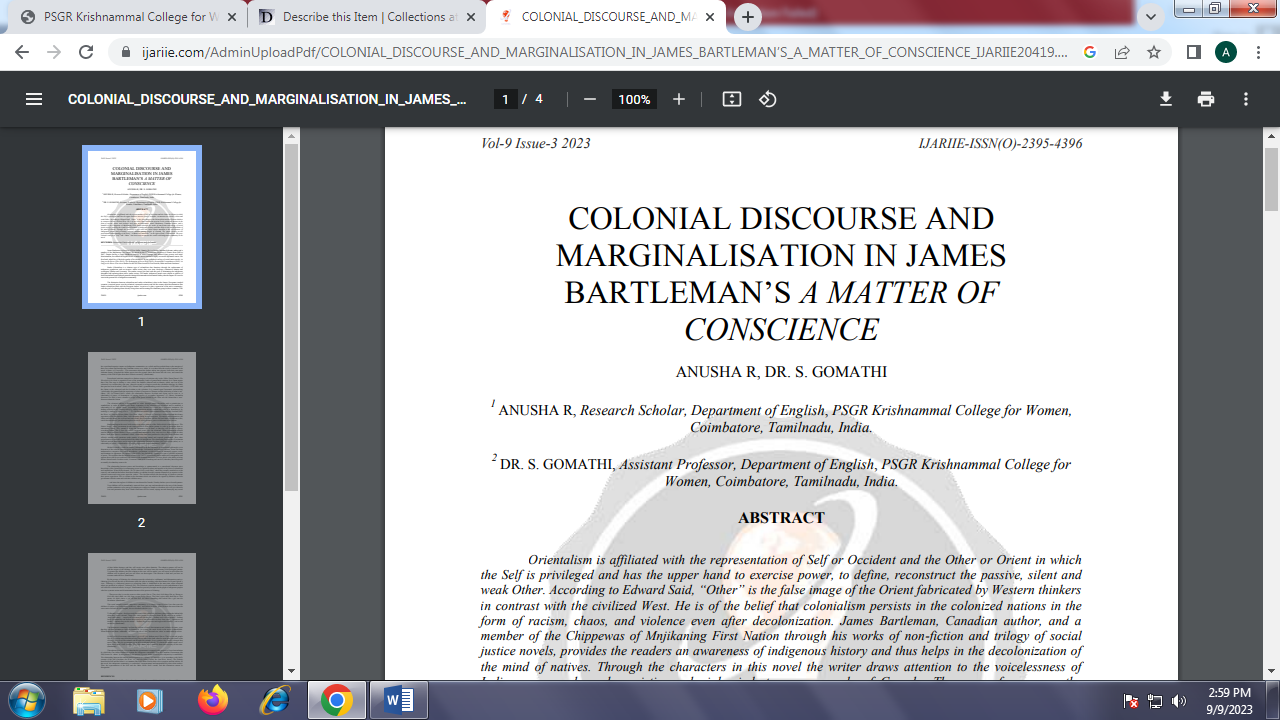 